VESELOŠOLCI IN VESELOŠOLKE….. POZOR!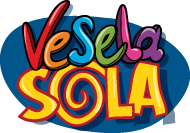 S svetlobno hitrostjo se bliža veselošolsko tekmovanje, kjer se bodo spet iskrile iskre v glavah polnih znanja…Šolsko tekmovanje bo v sredo, 9. marca 2016, šesto šolsko uro (12.45 – 13.30) v učilnici št. 14 (učilnica naravoslovja)Če še do sedaj nisi obiskal učnih poti, je danes res skrajni čas, da začneš reševati naloge na spletnih straneh vesele šole in si napolniš predalčke z znanjem, ki ti ga nihče ne more ukrasti. Na tekmovanju bodo naloge iz naslednjih tem:september 2015: Pod drevesnimi krošnjami oktober 2015: Vlaki, letala, podmornice november 2015: Matematične kravžljanke december 2015: Možgani – krmilo telesa januar 2016: Varnost na spletu februar 2016: Gore in jezera Lep veselošolski pozdrav in se vidimo v  sredo, 6. šolsko uro. S seboj potrebuješ le glavo polno znanja in modro pisalo. Če ima kdo kakšno vprašanje, me poiščite v šoli in z veseljem vam bom pomagala!Mentorica:
Marta Jemenšek